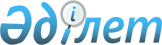 Мәслихаттың 2014 жылғы 28 қарашадағы № 272 "Тұрғын үй көмегін көрсету қағидасын бекіту туралы" шешіміне өзгерістер енгізу туралы
					
			Күшін жойған
			
			
		
					Қостанай облысы Меңдіқара ауданы мәслихатының 2018 жылғы 20 қарашадағы № 235 шешімі. Қостанай облысының Әділет департаментінде 2018 жылғы 21 қарашада № 8111 болып тіркелді. Күші жойылды - Қостанай облысы Меңдіқара ауданы мәслихатының 2024 жылғы 22 мамырдағы № 127 шешімімен
      Ескерту. Күші жойылды - Қостанай облысы Меңдіқара ауданы мәслихатының 22.05.2024 № 127 шешімімен (алғашқы ресми жарияланған күнінен кейін күнтізбелік он күн өткен соң қолданысқа енгізіледі).
      "Қазақстан Республикасындағы жергілікті мемлекеттік басқару және өзін-өзі басқару туралы" 2001 жылғы 23 қаңтардағы Қазақстан Республикасы Заңының 6-бабына, "Тұрғын үй қатынастары туралы" 1997 жылғы 16 сәуірдегі Қазақстан Республикасы Заңының 97-бабына сәйкес Меңдіқара аудандық мәслихаты ШЕШІМ ҚАБЫЛДАДЫ:
      1. Мәслихаттың 2014 жылғы 28 қарашадағы № 272 "Тұрғын үй көмегін көрсету қағидасын бекіту туралы" шешіміне (Нормативтік құқықтық актілерді мемлекеттік тіркеу тізілімінде № 5241 болып тіркелген, 2015 жылғы 8 қаңтарда "Меңдіқара үні" аудандық газетінде жарияланған) мынадай өзгерістер енгізілсін:
      көрсетілген шешіммен бекітілген Тұрғын үй көмегін көрсету қағидасында:
      2-тармақ жаңа редакцияда жазылсын:
      "2. Тұрғын үй көмегі тоқсанына бір рет "Меңдіқара ауданының жұмыспен қамту және әлеуметтік бағдарламалар бөлімі" мемлекеттік мекемесімен (бұдан әрі – уәкілетті орган) тағайындалады.
      Тұрғын үй көмегін тағайындау үшін отбасы (азамат) (бұдан әрі – көрсетілетін қызметті алушы) (не нотариалды куәландырылған сенімхат бойынша оның өкілі) "Азаматтарға арналған үкімет" мемлекеттік корпорациясы" коммерциялық емес акционерлік қоғамының Қостанай облысы бойынша филиалына немесе www.egov.kz "электрондық үкіметтің" веб-порталына баламалы негізде өтініш береді және Қазақстан Республикасы Ұлттық экономика министрінің 2015 жылғы 9 сәуірдегі № 319 "Тұрғын үй-коммуналдық шаруашылық саласындағы мемлекеттік көрсетілетін қызметтер стандарттарын бекіту туралы" бұйрығымен бекітілген "Тұрғын үй көмегін тағайындау" мемлекеттік көрсетілетін қызмет стандартының (бұдан әрі – Стандарт) 9-тармағында (Нормативтік құқықтық актілерді мемлекеттік тіркеу тізілімінде № 11015 болып тіркелген) көрсетілген құжаттарды ұсынады.";
      3-тармақ жаңа редакцияда жазылсын:
      "3. Уәкілетті орган тұрғын үй көмегін көрсету нәтижесін Стандарттың 4-тармағында көзделген мерзімде ұсынады.".
      2. Осы шешім алғашқы ресми жарияланған күнінен кейін күнтізбелік он күн өткен соң қолданысқа енгізіледі.
      КЕЛІСІЛДІ
      "Меңдіқара ауданының жұмыспен
      қамту және әлеуметтік бағдарламалар
      бөлімі" мемлекеттік мекемесінің басшысы
      _________________________ В. Гребенюк
					© 2012. Қазақстан Республикасы Әділет министрлігінің «Қазақстан Республикасының Заңнама және құқықтық ақпарат институты» ШЖҚ РМК
				
      Сессияның төрағасы

П. Лебедев

      Аудандық мәслихаттың хатшысы

Қ. Арықов
